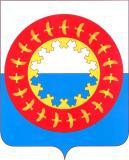 Российская  ФедерацияАдминистрация  муниципального района «Заполярный район»ПОСТАНОВЛЕНИЕот   .04.2019 №     п      п. ИскателейО внесении изменений в Порядок предоставления субсидий из районного бюджета на возмещение недополученных доходов, возникающих                     при оказании населению услуг общественных бань В соответствии со статьей 78 Бюджетного кодекса Российской Федерации, Уставом муниципального образования «Муниципальный район «Заполярный район» Администрация муниципального района «Заполярный район» ПОСТАНОВЛЯЕТ:Внести в Порядок предоставления субсидий из районного бюджета                    на возмещение недополученных доходов, возникающих при оказании населению услуг общественных бань, утвержденный постановлением Администрации Заполярного района от 08.02.2017 № 22п (в редакции постановлений от 12.04.2017    № 60п, от 28.11.2017 № 230п, от 11.09.2018 № 176п, от 05.02.2019 № 24п) (далее – Порядок), следующие изменения:В пункте 1.2 исключить слова «, физических лиц».В пункте 1.3 слова «с запланированными средствами в рамках реализации муниципальной программы «Комплексное развитие поселений муниципального района «Заполярный район» на 2017 – 2019 годы», утвержденной постановлением Администрации Заполярного района от 02.11.2016 № 247п» заменить словами «с решением Совета Заполярного района о районном бюджете на очередной финансовый год и плановый период».В пункте 1.4:В подпункте «а» исключить слова «, физическое лицо».В подпункте «б» исключить слова «, физическое лицо».В наименовании раздела 2 исключить слова «, физических лиц».В пункте 2.1:Подпункт «б» изложить в следующей редакции:«б) взимание с населения платы за разовое посещение общественных бань:– села Шойна, села Ома, села Нижняя Пеша, деревни Белушье, поселка Бугрино, поселка Хорей-Вер, поселка Усть-Кара, поселка Каратайка, поселка Варнек, села Коткино, деревни Андег в следующем размере: дети в возрасте от 3 до 14 лет – 80,0 рублей, взрослые и дети старше 14 лет –160,0 рублей,– поселка Амдерма в следующем размере: дети в возрасте от 3 до 14 лет –200,0 рублей, взрослые и дети старше 14 лет – 400,0 рублей;».Дополнить подпунктом «в» следующего содержания:«в) наличие у заявителя согласованного с Администрацией Заполярного района графика работы общественной бани;».Дополнить подпунктом «г» следующего содержания:«г) заявитель субсидии не должен получать средства из бюджетов бюджетной системы Российской Федерации в соответствии с иными нормативными правовыми актами, муниципальными правовыми актами на цели, указанные в пункте 3.1 настоящего Порядка.».В пункте 3.2:Подпункт «а» исключить.Подпункт «б» исключить.Абзац второй подпункта «в» изложить в следующей редакции:«– у получателя субсидии должна отсутствовать неисполненная обязанность по уплате налогов, сборов, страховых взносов, пеней, штрафов, процентов, подлежащих уплате в соответствии с законодательством Российской Федерации                      о налогах и сборах;».Абзац третий подпункта «в» изложить в следующей редакции:«– у получателя субсидии должна отсутствовать просроченная (неурегулированная) задолженность по денежным обязательствам перед муниципальным районом «Заполярный район»;».Абзац четвертый подпункта «в» изложить в следующей редакции:«– получатель субсидии – юридическое лицо не должен находится в процессе реорганизации, ликвидации, банкротства, а получатель субсидии – индивидуальный предприниматель не должен прекратить деятельность в качестве индивидуального предпринимателя;».Абзац пятый подпункта «в» исключить.Абзац шестой подпункта «в» исключить.В подпункте «г» слова «у заявителя» заменить словами                            «у получателя».В пункте 3.3:В подпункте «б» слова «физических лиц» заменить                                на «индивидуальных предпринимателей»Подпункт «з» исключить.В пункте 3.6 слова «5 (пяти)» заменить словами «15 (пятнадцати)».В пункте 3.7 слова «, физическим лицам».В пункте 3.8: Слова «до 30 дней» заменить словами «до 30 (тридцати) рабочих дней».После слов «При этом заявитель» дополнить словами                        «в течение 5 (пяти) рабочих дней со дня истечения срока, установленного пунктом 3.6 настоящего Порядка,».Подпункт «г» пункта 3.13 исключить.В подпункте «в» пункта 4.4 слова «для физических лиц» заменить словами «для индивидуальных предпринимателей».В пункте 4.10 слова «на счет получателя субсидии» заменить словами «на расчетный или корреспондентский счет, открытый получателю субсидии                       в учреждениях Центрального банка Российской Федерации или кредитных организациях, и указанный в заявлении о предоставлении субсидии на возмещение недополученных доходов, возникающих при оказании населению услуг общественных бань».Пункт 4.11 изложить в следующей редакции:«4.11. В случае невозможности предоставления субсидии в текущем финансовом году в связи с недостаточностью лимитов бюджетных обязательств, доведенных до Администрации Заполярного района, она предоставляется                               в недополученной сумме получателю субсидии не позднее 1 апреля очередного финансового года без повторного рассмотрения документов получателя субсидии                на предмет возможности предоставления субсидии.».Пункт 4.12 исключить.Пункт 4.13 исключить.Раздел 7 исключить.В Приложении № 2 к Порядку слово «ОКАТО» заменить словом «ОКТМО».Приложение № 5 исключить.Настоящее постановления вступает в силу после его официального опубликования.Глава Администрации  Заполярного района                                                                                          О.Е. Холодов